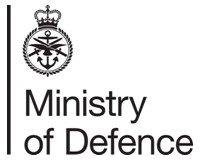 Navy CommercialMP1.1Navy Command HeadquartersLeach BuildingWhale Island PortsmouthPO2 8BYTelephone: Email: Dear Sir / MadamInvitation to Tender Reference 1.	You are invited to tender for the  in competition in accordance with the attached documentation.2.	The requirement is set out in the Statement of Requirements.3.	Funding has been approved. The total budget is £32,000.00 (excluding VAT), at £16,000 per year.4.        You may raise questions about the tender and the requirement via the Defence Sourcing Portal. The deadline for asking questions is 12:00 noon 30th June 2021. Please note that any questions raised, and the answers provided, may be shared with other interested suppliers.5.      You must submit your Tender via the Defence Sourcing Portal by 12:00 noon on 9th July 2021. You should allow sufficient time for submission as late tenders will not be accepted.6.	The anticipated date for the contract award decision is 23rd July 2021. Please note that this is an indicative date and may change.Yours faithfullyCommercial OfficerSC1a ITT Comp                                                                                                                                                              (Edn 15 Feb 21)Ministry of DefenceInvitation to Tender (ITT)Less Complex Requirements(Competitive)This ITT consists of:Invitation to Tender – Less Complex Requirements Competitive.Annex A - Offer.Annex B - Tender Evaluation Criteria.Special Notices and Instructions to Tenderers.Purchase Order, including the Schedule of Requirements.Statement of Requirements.MOD Terms and Conditions for Less Complex Requirements.DEFFORM 68 (see Clause 9 of Terms and Conditions).Statement Relating to Good Standing.The Tenderer must return:Completed Annex A to this ITT.Completed Purchase Order.Any other documentation requested in the TenderInvitation to Tender – CompetitiveNotices To Tenderers1.        You are invited to tender, in accordance with the following Conditions, for the supply of Deliverables detailed in the accompanying ITT Material.  The issue of an ITT is not a commitment by the Secretary of State for Defence - ‘the Authority’ - to place an order as a result of the tendering exercise or at a later stage.  Any expenditure, work or effort undertaken prior to an offer of contract and acceptance thereof, is a matter solely for the commercial judgement of your company.  The Authority reserves the right to:a.	undertake an iterative tendering process following receipt of the tender;b.        waive or change the requirements of this ITT from time to time without prior (or any) notice being given by the Authority;c.        seek clarification or documents in respect of a Tenderer's submission;d.        disqualify any Tenderer that does not submit a compliant tender in accordance with the instructions in this ITT;e.        disqualify any Tenderer that is guilty of serious misrepresentation in relation to its tender, expression of interest, the PQQ or the tender process;f.        withdraw this ITT at any time, or to re-invite tenders on the same or any alternative basis;g.        choose not to award any Contract as a result of the current procurement process; and / orh.        make whatever changes it sees fit to the timetable, structure or content of the procurement process, depending on approvals processes or for any other reason.Publicity Announcement2.        Tenderers are advised that the MOD may wish to publicise the award of the Contract for the requirement described in the Schedule of Requirements in the attached Purchase Order.3.        Any Tenderer who wishes to make a similar announcement, either coincident with or subsequent to the MOD's announcement, should contact the Authority’s Representative (Commercial Officer) named in the Purchase Order.  The content of any announcement a successful Tenderer may wish to make must be cleared in writing and in advance by the MOD Authority’s Representative (Commercial Officer) named in the Purchase Order who shall liaise with the MOD Security branch responsible for clearance of publicity material for open publication.4.        If the notice inviting tenders was advertised in Contracts Finder, the MOD will publish the following information on the Contract awarded unless the MOD decides that there are specific and valid reasons for not doing so:a.	Contractor’s Name;b.        Nature of the Deliverables to be supplied;c.        Award criteria;d.        Rationale for Contract award;e.        Total price of the Contract awarded.5.        Under no circumstances should a successful Tenderer(s) confirm to any third party the fact of their acceptance of an offer of Contract prior to informing the MOD of their acceptance, and / or ahead of the MOD's announcement of the award of Contract.Codes of Practice6.        The attention of Tenderers is drawn to the agreements that have been reached by the MOD / Industry Commercial Policy Group (CPG) on Codes of Practice.  The Codes of Practice are intended to demonstrate a commitment by the MOD and its suppliers to the establishment of better working relationships in the supply chain, based upon openness and trust.  The opportunity also exists for Tenderers to advertise any subcontracts valued at over £10,000 in the Defence Sourcing Portal and further details can be obtained directly from: https://www.gov.uk/guidance/subcontract-advertising. This process is managed by the Strategic Supplier Management team who can be contacted at: DefComrclSSM-Suppliers@mod.gov.uk.Submission of Tender7.        Tenderers must:a.        Sign and date Part A (but not Part C) (“Effective date”) of the Offer and Acceptance box on both copies of the Purchase Order, scan and return them both as PDFs, as part of their tender.  The Terms and Conditions are to be kept by the Tenderer for their records.b.        Complete the Consignor Box with the name and address of the Consignor where the MOD stipulates that the Deliverables will be transported by the MOD (as defined in the Purchase Order under the Transport Instructions box);c.        Complete the Schedule to the Purchase Order by populating the Delivery Date column (if stated to do so), the Firm Price (£) Ex VAT sub columns (Per Item and Total inc. packing), finally completing the Total Firm Price at the bottom of the Schedule.d.        Sign, scan and return one copy of the tender form, at Annex A to this Invitation to Tender – Less Complex Requirements – Competitive Procurement, as a PDF, as part of their tender.e.        Provide any further information requested in this Invitation to Tender.8.        Your Tender must be submitted electronically via the Defence Sourcing Portal no later than the date and time stated above. The Authority reserve the right to reject any Tender received after the stated date and time.  Hard copy, paper or delivered digital Tenders (e.g. DVD) are no longer required and will not be accepted by the Authority.  You must provide one priced copy of your Tender and one unpriced copy. You should ensure that there are no prices present in your unpriced copy.9.        You must ensure that your completed SC1A ITT Comp Annex A is signed, scanned and uploaded to the Defence Sourcing Portal, with the SC1A Purchase Order and Schedule of Requirements as a PDF. Your Tender must be compatible with MSWord and other MSOffice applications.10.        Tenderers must ensure they are registered on the Defence Sourcing Portal in order to submit their Tender response. A supplier registration guide and a supplier user guide is available on the Defence Sourcing Portal landing page.11.        The Defence Sourcing Portal is security accredited to OFFICIAL-SENSITIVE. Material that is protectively marked above this classification must not be uploaded. Please contact  if you have a requirement to submit documents above OFFICIAL SENSITIVE.12.        You must not upload any ITAR or Export Controlled information as part of your Tender or ITT documentation into the Defence Sourcing Portal. You must contact  to discuss any exchange of ITAR or Export Controlled information. You must ensure that you have the relevant permissions to transfer information to the Authority.13.        If you have any difficulty accessing the Defence Sourcing Portal or if you have any questions with regards to the tendering exercise itself, please contact the MOD Commercial Officer named above.14.        Any request for an extension of the period for tendering must be submitted on the DSP at least four (4) Business Days before the tender return date.  Any extension will be at the sole discretion of the Authority and if granted will be granted to all Tenderers.  All correspondence connected with your tender which requires attention before the tender return date, or communications stating that no tender will be submitted, must be submitted on the DSP. This procedure is designed to preserve equity between Tenderers by ensuring that no premature disclosure of tender details can take place.15.        No useful purpose is served by enquiring about the result of this ITT.  Tenderers will be notified of the Authority’s decision as early as possible.Formation of Contract16.        Once the evaluation process has been completed, the Tenderers will be notified of the outcome of the competition and the name of the successful Tenderer.  The Authority’s Representative (Commercial) stipulated on the Purchase Order will accept the successful tender by signing and dating Part B of the Offer and Acceptance box of the Purchase Order and dating Part C to signify the Effective Date i.e. the date of the Contract.  The Effective Date shall be no earlier than the date of acceptance of the tender and shall allow a reasonable time for the acceptance to be communicated to the Contractor.  One copy of the completed Purchase Order will then be returned to the Contractor to be attached to their copy of the Terms and Conditions.Instruction to Tenderers1.        Small and Medium-sized Enterprises  The Authority is committed to supporting the Government’s small and medium-sized enterprise (SME) initiative; its ambitious target is that every £1 in every £3 that the Government spends should be with small businesses by 2020. Our goal is that 25% of MOD spending should be spent with SMEs by 2020; this applies to the money which the MOD spends directly with SMEs and through the supply chain. The Authority uses the European Commission definition of an SME.A key aspect of the Government’s SME Policy is ensuring that its suppliers throughout the supply chain are paid promptly. All suppliers to the Authority and their sub-contractors are encouraged to make their own commitment and register with the Prompt Payment Code. Suppliers are also encouraged to work with the Authority to support the Authority’s SME initiative. Information on the Authority’s purchasing arrangements, our commercial policies and our SME policy can be found at Gov.UK.2.        Price  In order to facilitate the comparison of tenders, the prices quoted for the Deliverables and Packaging must reflect the terms of the Purchase Order and be set out in strict accordance with the requirements of the Schedule to Purchase Order.3.        Orders for Parts of the Tender  The Authority reserves the right, unless the Tenderer expressly states that parts of the tender may not be accepted separately in their tender, to order some or all of the Deliverables stated in the Schedule to the Purchase Order.4.        Alternative Conditions  The Tenderer shall comply with the notices and instructions set out in this ITT and submit a tender compliant with the MOD Terms and Conditions for Less Complex Requirements. Any offer made subject to additional or alternative contractual conditions will not be considered and will be rejected on the grounds of those conditions alone.5.        Tender Evaluation  The tender evaluation shall be carried out in accordance with the Evaluation Criteria stated in the ITT tender documentation.  The Authority can only evaluate those things stated in your tender.6.        Alteration to Purchase Order  Any alteration to the Purchase Order suggested by the Tenderer e.g. an alternative Delivery offer, should be effected by striking through the original entry and inserting the alternative adjacent to it.  The Tenderer's attention is, however, drawn to paragraphs 3 to 5 above.7.        Completion of Tendera.        In the event of a  Deliverable appearing more than once in the attached Schedule of Requirements, whether separately or as part of an assembly, the Tenderer is requested to quote on the basis of the total quantity for that  Deliverable.b.        The Tenderer should ensure that their tender is clear and in a form which will allow the Authority to take copies for evaluation purposes.8.        Tenders for Selected Deliverables  Tenders need not necessarily be for all the Deliverables listed in the Schedule to the Purchase Order.  The words “No Tender” should be inserted in the price column against items for which no offer is made.9.        Bid costs  The Tenderer will bear all costs associated with preparing and submitting their Tender.  If the Tender process is terminated or amended by the Authority, the Tenderer will not be reimbursed.10.        ITT Materiala.        ITT Material means information (including for example, drawings, handbooks, manuals, instructions, specifications and notes of pre-tender clarification meetings, in whatever form or medium, patterns and samples) issued to you by the Authority or on its behalf, or to which you have been given access, for the purposes of responding to this ITT.  ITT Material remains the property of the Authority or other owners and is released solely for the purpose of tendering.  The Tenderer shall notify the Authority’s Representative (Commercial Officer) without delay if any additional ITT Material is required for the purpose of tendering.  The Tenderer shall be responsible for the safe custody and due return of ITT Material, and shall be responsible for all loss or damage sustained while in their care, and until re-delivered to the Authority.b.        Destruction of ITT Material  You must immediately confirm destruction of (or in the case of software, that it is beyond use) all ITT Documentation, ITT Material and derived information of an unmarked nature, should you decide not to respond to this ITT, or you are notified by the Authority that your Tender has been unsuccessful.c.        Intellectual Property Rights in ITT Material  The Intellectual Property Rights in ITT Material may belong to the Authority or a third party.  The ITT Material may only be used for the purpose of responding to this ITT and shall not be copied, or disclosed to anyone other than employees of the Tenderer involved in the preparation of the tender, without the prior written approval of the Authority.  If the Tenderer discloses the ITT Material other than to employees involved in the tender preparation, or uses the ITT Material other than for the purpose of tendering, the Authority, or the third party owner, may suffer damage for which compensation may be sought from the Tenderer.d.        Confidentiality Agreements  Some or all of the ITT Material issued in connection with this ITT may already be the subject of Confidentiality Agreements.  The provisions of such agreements are in addition to, and not in substitution for, any obligations arising from receipt of or access to ITT Material under the terms of this ITT, and the provisions of sub-paragraphs 10.a - c above.11.        Samplesa.        Where it is indicated in Annex B that samples may be required for evaluation, the Tenderer must be prepared to submit them without charge.  Samples should be clearly labelled with the following particulars:(1)        The Tenderer's name and address.(2)        The ITT Reference Number and tender return date.(3)        Description and Item Number as shown in the Schedule to the Purchase Order.b.        The Authority shall retain all samples for twelve (12) months.  After this period the Authority shall destroy the samples unless you specifically state you require their return.  The sample of any subsequent contracts shall be kept indefinitely.12.        Notification of Inventions etc.a.        The Tenderer acknowledges that their prices shall include the use of any intellectual property rights which they own or control to the extent that their use is required for the performance of any resultant Contract.  The Tenderer also acknowledges that their prices include subsequent use by the Authority of anything delivered under the Contract.b.        In their tender the Tenderer shall notify the Authority of:(1)        any invention or design the subject of patent or registered design rights (or application therefore) of which the Tenderer is aware , and;(2)        any other restriction (including any export requirement or restriction) as to disclosure or use or obligation to make payments in respect of intellectual property (including technical information) to which the Tenderer is subject, and;(3)        any allegation of infringement of intellectual property rights made against the Tenderer;which pertains to or appears to be relevant to the performance of any resultant Contract or to subsequent use by the Authority of anything required to be done or delivered under any resultant Contract.c.        The Tenderer shall, at the request of the Authority, give the Authority particulars of every restriction and obligation referred to in sub-paragraph 12.b.(2). above.d.        If the information required under this Paragraph 12 has been provided previously, the Tenderer may satisfy these requirements by giving details of the previous notification.13.        Ozone Depleting Substances The Tenderer must state whether the Contractor Deliverables or any item provided in accordance with the Terms and Conditions of the Contract (including Packaging) use Substances that deplete the Ozone Layer, as defined in Regulation (EC) 1005/2009, as it applies in Great Britain as retained EU law, and as it applies in Northern Ireland directly. 14.        Hazardous Deliverables and Substances  It is a condition of this ITT that where the ITT calls for, or the Tenderer proposes, the use of Hazardous Deliverables or substances, the Tenderer shall provide with his tender a completed Safety Data Sheet in accordance with Clause 9 of the Terms and Conditions.  Failure to comply fully with this condition may result in the tender being deemed non-compliant thus rendering it ineligible for further consideration by the Authority.15.        Elimination Of Asbestos  It is a condition of this ITT that the Deliverables shall not incorporate asbestos of any kind.  The Tenderer will confirm this by signing and returning the tender form at Annex A to this ITT as part of their tender.16.        Transparency, Freedom of Information and Environmental Information Regulationsa.        Tenderers should be aware that, if they are awarded the Contract, the content of the Contract may be published by the MOD to the general public in line with government policy set out in the Prime Minister’s letter of May 2010 (https://www.gov.uk/government/policies/improving-the-transparency-and-accountability-of-government-and-its-services).b.        Before publishing the Contract, the MOD will redact any information which would be exempt from disclosure if it was the subject of a request for information under the Freedom of Information Act 2000 (“the FOIA”) or the Environmental Information Regulations 2002 (“the EIR”).c.        The FOIA and the EIR provide a more general statutory right of access to information held by or on behalf of public authorities, including information provided by third parties such as suppliers.  This right of access is subject to a number of exemptions, including confidential information and commercially sensitive information.  Further details of MOD policy on FOIA and EIR can be found on the Acquisition Operating Framework (https://www.aof.mod.uk/aofcontent/tactical/toolkit/index.htm click on "Commercial Toolkit" then "MOD Commercial Management" then "Freedom of Information").d.        In order to assist the MOD in applying the exemptions in the FOIA and the EIR, Tenderers should complete the appropriate Tenderer’s Commercially Sensitive Information box in the Purchase Order, explaining which parts of their tender they consider to be sensitive or confidential.  Tenderers are also requested to include in the box the details of a named individual who may be contacted with regard to this information.e.        Tenderers should note that, while their views will be taken into consideration, the ultimate decision whether to publish or disclose information provided to the MOD lies with the MOD.  Tenderers are advised to give as much detail as possible on the Form.  It is highly unlikely that a contract will be exempt from disclosure in its entirety.  Should the MOD decide to publish or disclose information against the wishes of a Tenderer, the Tenderer will be given prior notification.17.        Consultation with Credit Reference Agencies  The Authority may consult credit reference agencies to assess the creditworthiness of a Tenderer.  Information on creditworthiness may be used by the MOD to support and influence decisions to enter into business with a Tenderer.18.        Conflicts of Interesta.        MOD policy states that it is sometimes in the MOD’s wider business interests to allow suppliers to operate on both the client and supply side.  Conflicts of Interest (CoI) can occur outside of direct commercial relationships between the MOD and its suppliers and therefore all personnel involved in acquisition (both Authority and Tenderer) should be familiar with the Conflicts of Interest Commercial Policy Statement (CPS).b.        Accordingly, Tenderers shall notify immediately the Authority of any current or potential CoI relating to the requirement and shall give particulars of every instance.c.        Where the Authority permits the Tenderer or any entity within the Tenderer’s potential supply chain or any entity providing advisory services to the Tenderer or its potential supply chain to work on both the client and supply side, the Contractor shall, as a legally binding agreement or Condition of Contract, be required to:(1)        Adopt a formally agreed, legally binding, Compliance Regime (CR) between the Authority and the Contractor.  This shall include but not be limited to:(a)        Manner of operation and management;(b)        Roles and responsibilities;(c)        Standards for integrity and fair dealing;(d)        Levels of access to and protection of competitors sensitive information and Government Furnished Information;(e)        Confidentiality / Non-Disclosure Agreements (NDA’s)(e.g. DEFFORM 702);(f)        The Authority rights of audit;(g)        Physical and Managerial separation.(2)        Identify potential or actual Conflicts of Interest;(3)        Investigate breaches.19.        Canvassing  Any Tenderer who directly or indirectly seeks to persuade any officer, member, employee, or agent of the MOD concerning this procurement except by responding to this ITT or who directly or indirectly obtains or attempts to obtain information from any such officer, member, employee or agent of the MOD concerning any other Tenderer, tender or proposed tender concerning this procurement before the end of the selection process will be disqualified from consideration for this procurement.20.        Collusive Behaviour  The Tenderer’s attention is drawn to the requirements of the Competition Act 1998, Part 1.  Any Tenderer found to have been part of a ‘Concerted Practice’ or ‘Agreement’, the purpose of which was to prevent, restrict or distort competition, shall be disqualified from consideration from this procurement.  Disqualification will be without prejudice to any to any civil remedy available to the Authority or criminal liability which the conduct of the Tenderer may attract.21.        Bribery  Any Tenderer who offers to pay or give or does pay or give any sum or sums of money, inducement or valuable consideration directly or indirectly to any party for doing or having done or causing or having caused to be done, any act or omission concerning this tender shall be disqualified.  Disqualification will be without prejudice to any to any civil remedy available to the Authority or criminal liability which the conduct of the Tenderer may attract.22.        Authority Remedies for Breach of Contract Tenderers should be aware of the contractual remedies set out at Clause 17 of the Terms and Conditions of the Contract which may apply in the event of a breach of contract by the Contractor.  Damages for breach of contract are not limited under the Contract.  However Tenderers should also note under Clause 17 that in exercising its rights and remedies under the Contract the Authority must act in a reasonable and proportionate manner having regard to the nature and consequences of the breach of contract.  If Tenderers are unsure about the potential liability under the Contract, they should seek advice as appropriate.23.        Confidential Information.   All Central Government Departments and their Executive Agencies and Non Departmental Public Bodies are subject to control and reporting within Government,  in particular, they report to the Cabinet Office and HM Treasury for all expenditure,  Further , the Cabinet Office has a cross-governmental role delivering overall Government policy on public procurement, including ensuring value for money and related aspects of good procurement practice.For these purposes, the Authority may share within Government any of the Contractor’s documentation / information (including any that the Contractor considers to be confidential and/or commercially sensitive such as specific bid information) submitted by the Contractor to the Authority during this Procurement.  The information will not be disclosed outside Government.  Contractors taking part in this competition must identify any sensitive material in the DEFFORM 539A and consent to these terms as part of the competition process.24.        Cyber Essentials Accreditation  For all new requirements advertised from 1st January 2016 which entail the transfer of MOD identifiable information from customer to supplier or the generation of information by a supplier specifically in support of the MOD contract, MOD will require suppliers to have a Cyber Essentials certificate by the contract start date at the latest, and for it to be renewed annually.  This requirement must be flowed down the supply chain.In this context ‘information’ means any information in any written or other tangible form disclosed to one party by or on behalf of the other party under or in connection with the Contract, including information provided in the tender or negotiations which preceded the award of the Contract.Please notify the Authority as soon as you become aware of any issues with Supply Chain ability to comply with Cyber Essentials.THE TENDERER MUST SIGN AND RETURN ONE COPY OF SC1A ITT Comp (Annex A) WITH THEIR TENDERAnnex ASC1A ITT Ref No                                      Ministry of DefenceTENDERTo the Secretary of State for Defence (hereinafter called "the Authority")The undersigned Tenderer having read the Invitation to Tender – Less Complex Requirements – Competitive Procurement and accompanying Conditions of Contract, offers to supply the Deliverables (to the extent which the Authority may determine in ordering the Deliverables ) at the price or prices and at the time or times stated and in accordance with any drawings and / or specifications stated in the Purchase Order and subject the above mentioned MOD Terms and Conditions..The following additional information is provided:Annex B – Tender Evaluation Criteria This section details how your Tender will be evaluated.The Tender evaluation will assess the Most Economically Advantageous Tender (MEAT) to The Authority based on the following calculation:Evaluation Score = Total Price                                 Total Technical ScoreAny Tender which is considered non-compliant for any Commercial, Financial and Technical element or criteria will be excluded from the competition and not receive an Evaluation Score.The Tenderer with the lowest Evaluation Score will be considered to be the Winning Tenderer and awarded any resulting contract. In the event that multiple Tenderers achieve the exact same lowest Evaluation Score, then the Tenderer with the lowest Total Price will be considered to be the Winning Tenderer. In the event that multiple Tenderers achieve the exact same lowest Evaluation Score and have the exact same lowest Total Price, then The Authority reserves the right to request those, and only those, Tenderers to submit final and best Total Prices, with the lowest final and best Total Price considered to be the Winning Tenderer. Tenders will be evaluated based on the contents of their Tender response only. Technical Evaluation will be undertaken independently from Commercial and Financial Evaluations. Technical evaluators will have no knowledge of associated prices. Should any exclusions, assumptions, dependencies or caveats apply to your Tender or any of the goods and/or services that you would provide when delivering the requirements, these should be clearly indicated in the relevant areas of the Tender.Commercial EvaluationThe Commercial Evaluation will assess if:the Tender was received by the due date and time.any required delivery dates can be met.all Terms & Conditions have been accepted.Tender Offer Annex A was submitted.the Statement Relating to Good Standing was submitted.any other requested items were submitted.A Tender may be considered non-compliant if:any of the items detailed in D8 are not provided.The Authority reserves the right to undertake a financial health check of Tenderers as part of the Commercial Evaluation. In the event that a Parent Company or Bank guarantee is requested and is not provided, The Authority retains the right to consider the Tenderer non-compliant. Financial EvaluationThe Financial Evaluation will assess the Total Price the Tenderer has offered to deliver all the requirements set out in the Statement of Requirements.Prices should be provided for each item listed in the Schedule of Requirements. The Total Price should be confirmed on Tender Annex A. This shall be the total maximum cost for the provision of all requirements (goods and/or services) detailed in the Statement of Requirement for the full maximum duration of the requirement, including any optional services and periods. The Total Price figure that will be used in the evaluation of Tenders shall be the total figure that is calculated from the prices Tenderers have provided for each item listed in the Schedule of Requirements, for the full maximum duration of the requirement, including any optional services and periods. Tenderers are notified that when the contract is in place, payments for goods and/or services will be made after the goods and/or services have been fully delivered. For example, payment for purchase of an item will be made after it has been delivered and installed or payment for annual maintenance of a piece of equipment will be made at the end of the contract year during which the maintenance was undertaken. Where estimated Authority usage figures are shown on the Schedule of Requirements, the Total Price figure shall not be a guarantee of payments to be made under any resulting Contract.  A Tender will be considered non-compliant if:the Total Price is greater than the total available funding of £32,000 orthe Tender does not indicate a Total Price; or the Tender has not provided prices for the all items in the Schedule of Requirements. Technical EvaluationThe Technical Evaluation will assess how much confidence the Tender gives The Authority, that the Tenderer can meet and deliver all the requirements detailed in the Statement of Requirements.The Technical Evaluation will allocate points to a set of evaluation criteria. These criteria may also be weighted, with the points allocated to each individual criteria being multiplied by the associated weight to give a score for that individual criteria. The points, weightings and scores available for each criteria are indicated in the Technical Criteria Table. Guidance on how Tenders will be scored is in the Scoring Criteria Table. The Technical Evaluation may also assess some criteria on a pass/fail basis. These criteria will not be included in the Total Technical Score calculation. Guidance on how Tenders will be scored is in the Scoring Criteria Table. The scores awarded for each individual criteria, excluding any pass/fail criteria, will be added together to give the Total Technical Score.Technical evaluators are considered to be Subject Matter Experts (SME) in the areas they are evaluating. If an individual criteria is evaluated by more than the one SME, then an overall moderated points figure will be agreed between the evaluators for that criteria. This moderated points figure will be used for the purposes of the evaluation. A Tender will be considered non-compliant if:the Tender receives points which are below the threshold set for any individual criteria; orthe Tender receives a Total Technical Score below 60; orthe Tender receives a fail on any pass/fail criteria.  Technical Criteria Table Scoring Criteria Table Evaluation Example Table The following table provides an example of how Tenders may be evaluated/scored and is for illustrative purposes only. The number of questions and potential points/scores do not necessarily reflect the exact Technical Scores and Scoring Criteria for this particular requirement or how Tenders for this requirement will be evaluated. This example is based on a procurement with 2 pass/fail criteria and 5 scored criteria, each with a minimum threshold of 30, and funding of £250,000.In this example, Tender 2 was non-compliant as it did not meet the minimum threshold for Technical Criteria B and 4. Tender 3 was as non-compliant as the Total Price exceeded the funding available. Tender 4 is the Winning Tenderer, as it had the lowest Evaluation Score and was compliant for all Commercial, Financial and Technical criteria.Invitation to TenderSpecial Notices and Instructions to Tenderers 1.    The contents of this Invitation to Tender must not be disclosed to un-authorised persons and must be used only for the purposes of tendering.2.    In addition to the Notices and Instructions specified elsewhere in the Invitation to Tender (ITT) the following shall also apply:IR35 off payroll working rules are not considered to apply to this requirement unless the Winning Tenderer indicates that the personnel who will be used to deliver Services will not be employed through their payroll. In those circumstances, a relevant assessment will be raised.A Cyber Risk Assessment is Not Applicable to this requirement.Where a Cyber Risk Assessment has been raised, Tenderers must complete a Supplier Assurance Questionnaire against this Cyber Risk Assessment, online at https://supplier-cyber-protection.service.gov.uk/help/scp/completesaq, and submit a copy of the completed questionnaire as part of the tender submission. Further guidance on the Cyber Risk process can be found in the Cyber Security Model Industry Buyer and Supplier Guide at https://assets.publishing.service.gov.uk/government/uploads/system/uploads/attachment_data/file/718566/20180203_Cyber_Industry_Buyer_and_Supplier_Guide_v2_1.pdfIf a Tenderers Supplier Assurance Questionnaire score does not meet the level set in the Cyber Risk Assessment, this does not prevent submission of a Tender. In those circumstances, a Cyber Implementation Plan should be completed as part of the tender submission, to demonstrate what actions will be taken to meet the required Cyber Risk level. Provided the actions and timescales were considered acceptable to The Authority, the Cyber Implementation Plan would then be included as a requirement in any resulting Contract.Cyber Implementation Plan TemplateSC1A PO (Edn 03/21)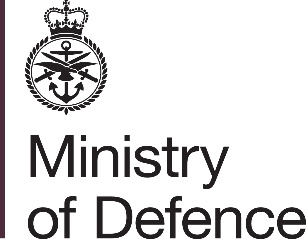 PURCHASE ORDERContract No:  	Contract Name:   Dated:  Supply the Deliverables described in the Schedule to this Purchase Order, subject to the attached MOD Terms and Conditions for Less Complex Requirements (up to £122,979).Schedule of Requirements        Statement of RequirementsBackground.  The Massed Bands of HM Royal Marines annually perform the Mountbatten Festival of Music (MFM) at the Royal Albert Hall (RAH) to a live audience of a max. 15,000. This Royal Navy signature profile event is often undertaken in the presence of Royalty; enhancing reputation, enabling profile and facilitating influence opportunities. The rehearsal phase of the event takes place in Portsmouth, where service accommodation and catering facilities are available. However, whilst in situ at the RAH for the technical run through and show days, external caterers are required to provide meals for both the Massed Bands and support team. Requirement.  The RMBS require the provision of a full catering service, (including cooking and service of food), for Service Personnel and Support staff during the Mountbatten Festival of Music at the Royal Albert Hall for 2022 and 2023.  The Royal Albert Hall Crew kitchen is available to the contractor.  This facility is suitable to feed the numbers outlined in this schedule.  All meals will be served and eaten in the adjacent Crew Catering room.Description of Work.  The contracted caterer will be required to deliver:An example of a suggested menu would be:SAMPLE SPECIFICATION MENUFor Lunch and Dinner any 2 choices from (or similar too) the above plus vegetarian and other dietary requirement options (caterer to be informed in advance of the event of specific dietary requirements and respective meals required). Starters are not required.Hot and cold drink making facilities to be available throughout the day and evening from 0700 hrs to 2215Technical specifications:Royal Albert Hall Crew Kitchen FacilitiesRAH Supplies: 6 ring burner cooker Salamander grillDouble Fridge Small Freezer All shelving units  Stainless steel work top benches72 chairs and 12 tables folding tables7 chair dollies Plasma wall mounted TV and remote control  Pest control units and wall mounted insect zapperWall mounted notice board 4 Fire Extinguishers and 1 Fire Blanket 1 black waste bin and 1 green recycling bin (with clear bin bags)Power availableKitchen - 1 x 16A 3θ+E+N, 4 x 32A 1θ+E+N, Various 13A SocketsServery / Bar Area - 1 x 32A 1θ+E+N, Various 13A Sockets
Caterer to supply all other equipment, food and beverages including but not limited to: All food products including condimentsAll beverages including tea and coffee, squash and water coolers or water machines Crockery, cutlery and glassware (all disposables) Serving platters, front and back of house cooking and serving utensils Extra Rubbish bins / receptacle units and blue/black waste bags All chemicals and cleaning products to clean a commercial kitchen Cleaning equipment including brooms, mops and buckets, scrubbers / steel brush, dishcloths Storage containers with sealed lids, tin foil, cling wrap, paper or linen napkins and tablecloths Trestle tables for buffet stations Temperature probes, additional cooking equipment including bain maries, urns, kettles, blenders etc. additional seating of at least 40 chairs and 6 folding tablesTimeline: Technical/support team arrive early Thurs to set up. Massed Bands arrive after lunch to commence technical/timed rehearsal.On completion of the Saturday evening shows all bands return to home base; technical/support teams de-rig RAH prior to departure.Deliverables.  Catering services should meet the needs of the Authority, the Contractor shall plan, manage, procure, store, issue prepare and serve the range of offerings set out in this SOR. The Contractor shall ensure that there are sufficient resources available to meet the Authority’s requirement to prepare food and refreshments within this contract. The contractor shall provide catering services that are able to meet entitled requirements to the estimated numbers and during the times set out in this SOR and are able to deal with fluctuations in requirements. The Contractor shall provide a reliable and dependable service ensuring that staff are trained to deliver a consumer focused service and that service delivery is responsive to the needs of the consumers. The contractor shall take responsibility for their own food supply arrangements along with ensuring that the appropriate delivery methods are conducive to meet all the requirements of this contract. The contractor shall provide all disposable/consumables needed to fulfil the catering requirement, to include but not limited to, cling film, bacon foil, greaseproof paper, packed meal bags or boxes, sandwich cartons and other disposable food containers. Meals to be provided only to those personnel with appropriate coloured and numbered tickets, copies of which will be provided by the Authority to the Contractor as examples prior to the Event.Estimated quantities for 2022 & 2023 are not guaranteed, however, the successful Contractor must be able to provide a catering operation to feed up to 330 personnel in around 135 minutes.  
Contract Start Date and Duration.  03 Mar 22. Contract requirement is for 2 years in this instance (MFM22 & 23). This event happens on an annual basis so there will be an enduring commitment to provide this service, dependent on available expenditure.Security Considerations.  The Mountbatten Festival of Music is a Public Military Event in the centre of London and is therefore subject to the very highest levels of security.  It is subject to detailed security work with the Metropolitan Police in the run up to the event and in close Liaison with the Counter Terrorist Security Team, Local Gold Command, RAH security and the Royal and Diplomatic Security Teams.As such, the Supplier must be able to secure the required security clearances ensuring that staff have undergone rigorous background checks and may be subject to further checks from the Police prior to the event.SC1A
(Edn 08/20)MOD Terms and Conditions for LessComplex Requirements(up to £122,979)1 Definitions - In the Contract:The Authority means the Secretary of State for Defence of theUnited Kingdom of Great Britain and Northern Ireland, (referred toin this document as "the Authority"), acting as part of the Crown;Business Day means 09:00 to 17:00 Monday to Friday,excluding public and statutory holidays;Contract means the agreement concluded between theAuthority and the Contractor, including all terms and conditions,associated purchase order, specifications, plans, drawings,schedules and other documentation, expressly made part of theagreement in accordance with Clause 2.c;Contractor means the person, firm or company specified assuch in the purchase order. Where the Contractor is an individualor a partnership, the expression shall include the personalrepresentatives of the individual or of the partners, as the casemay be;Contractor Commercially Sensitive Information means theinformation listed as such in the purchase order, which isinformation notified by the Contractor to the Authority, which isacknowledged by the Authority as being commercially sensitive;Contractor Deliverables means the goods and / or servicesincluding packaging (and supplied in accordance with any QArequirements if specified) which the Contractor is required toprovide under the Contract in accordance with the schedule to thepurchase order;Effective Date of Contract means the date stated on thepurchase order or, if there is no such date stated, the date uponwhich both Parties have signed the purchase order;Firm Price means a price excluding Value Added Tax (VAT)which is not subject to variation;Hazardous Contractor Deliverable means a ContractorDeliverable or a component of a Contractor Deliverable that isitself a hazardous material or substance or that may in the courseof its use, maintenance, disposal, or in the event of an accident,release one or more hazardous materials or substances and eachmaterial or substance that may be so released;Legislation means in relation to the United Kingdom any Act ofParliament, any subordinate legislation within the meaning ofsection 21 of the Interpretation Act 1978, any exercise of RoyalPrerogative or any enforceable community right within themeaning of Section 2 of the European Communities Act 1972.Notices means all notices, orders, or other forms ofcommunication required to be given in writing under or inconnection with the Contract;Parties means the Contractor and the Authority, and Party shallbe construed accordingly;Transparency Information means the content of this Contractin its entirety, including from time to time agreed changes to theContract, and details of any payments made by the Authority tothe Contractor under the Contract.2 Generala. The Contractor shall comply with all applicable Legislation,whether specifically referenced in this Contract or not.b. Any variation to the Contract shall have no effect unlessexpressly agreed in writing and signed by both Parties.c. If there is any inconsistency between these terms andconditions and the purchase order or the documents expresslyreferred to therein, the conflict shall be resolved according to thefollowing descending order of priority:(1) the terms and conditions;(2) the purchase order; and(3) the documents expressly referred to in the purchaseorder.d. Neither Party shall be entitled to assign the Contract (or anypart thereof) without the prior written consent of the other Party.e. Failure or delay by either Party in enforcing or partiallyenforcing any provision of the Contract shall not be construed asa waiver of its rights or remedies. No waiver in respect of anyright or remedy shall operate as a waiver in respect of any otherright or remedy.f. The Parties to the Contract do not intend that any term of theContract shall be enforceable by virtue of the Contracts (Rights ofThird Parties) Act 1999 by any person that is not a Party to it.g. The Contract and any non-contractual obligations arising outof or in connection with it shall be governed by and construed inaccordance with English Law, and subject to Clause 15 andwithout prejudice to the dispute resolution procedure set outtherein, the Parties submit to the exclusive jurisdiction of theEnglish courts. Other jurisdictions may apply solely for thepurpose of giving effect to this Clause 2.g and for enforcement ofany judgement, order or award given under English jurisdiction.3 Application of Conditionsa. The purchase order, these terms and conditions and thespecification govern the Contract to the entire exclusion of allother terms and conditions. No other terms or conditions areimplied.b. The Contract constitutes the entire agreement andunderstanding and supersedes any previous agreement betweenthe Parties relating to the subject matter of the Contract.4 Disclosure of InformationDisclosure of information under the Contract shall be managed inaccordance with DEFCON 531 (SC1).5 Transparencya. Subject to Clause 5.b, but notwithstanding Clause 4, theContractor understands that the Authority may publish theTransparency Information to the general public. The Contractorshall assist and cooperate with the Authority to enable theAuthority to publish the Transparency Information.b. Before publishing the Transparency Information to the generalpublic in accordance with Clause 5.a, the Authority shall redactany information that would be exempt from disclosure if it was thesubject of a request for information under the Freedom ofInformation Act 2000 or the Environmental InformationRegulations 2004, including the Contractor CommerciallySensitive Information.c. The Authority may consult with the Contractor before redactingany information from the Transparency Information in accordancewith Clause 5.b. The Contractor acknowledges and accepts thatits representations on redactions during consultation may not bedeterminative and that the decision whether to redact informationis a matter in which the Authority shall exercise its own discretion,subject always to the provisions of the Freedom of InformationAct 2000 or the Environmental Information Regulations 2004.d. For the avoidance of doubt, nothing in this Clause 5 shallaffect the Contractor’s rights at law.6 Noticesa. A Notice served under the Contract shall be:(1) in writing in the English language;(2) authenticated by signature or such other method asmay be agreed between the Parties;(3) sent for the attention of the other Party’srepresentative, and to the address set out in the purchaseorder;(4) marked with the number of the Contract; and(5) delivered by hand, prepaid post (or airmail), facsimiletransmission or, if agreed in the purchase order, byelectronic mail.b. Notices shall be deemed to have been received:(1) if delivered by hand, on the day of delivery if it is thereceipient’s Business Day and otherwise on the firstBusiness of the recipient immediately following the day ofdelivery;(2) if sent by prepaid post, on the fourth Business Day(or the tenth Business Day in the case of airmail) after theday of posting;(3) if sent by facsimile or electronic means:(a) if transmitted between 09:00 and 17:00 hourson a Business Day (recipient’s time) on completionof receipt by the sender of verification of thetransmission from the receiving instrument; or(b) if transmitted at any other time, at 09:00 onthe first Business Day (recipient’s time) followingthe completion of receipt by the sender ofverification of transmission from the receivinginstrument.7 Intellectual Propertya. The Contractor shall as its sole liability keep the Authority fullyindemnified against an infringement or alleged infringement ofany intellectual property rights or a claim for Crown use of a UKpatent or registered design caused by the use, manufacture orsupply of the Contractor Deliverables.b. The Authority shall promptly notify the Contractor of anyinfringement claim made against it relating to any ContractorDeliverable and, subject to any statutory obligation requiring theAuthority to respond, shall permit the Contractor to have the right,at its sole discretion to assume, defend, settle or otherwisedispose of such claim. The Authority shall give the Contractorsuch assistance as it may reasonably require to dispose of theclaim and will not make any statement which might be prejudicialto the settlement or defence of the claim8 Supply of Contractor Deliverables and Quality Assurancea. This Contract comes into effect on the Effective Date ofContract.b. The Contractor shall supply the Contractor Deliverables to theAuthority at the Firm Price stated in the Schedule to the purchaseorder.c. The Contractor shall ensure that the Contractor Deliverables:(1) correspond with the specification;(2) are of satisfactory quality (within the meaning of theSale of Goods Act 1979, as amended) except that fitnessfor purpose shall be limited to the goods being fit for theparticular purpose held out expressly by or made knownexpressly to the Contractor and in this respect theAuthority relies on the Contractor’s skill and judgement;and(3) comply with any applicable Quality AssuranceRequirements specified in the purchase order.d. The Contractor shall apply for and obtain any licencesrequired to import any material required for the performance ofthe Contract in the UK. The Authority shall provide to theContractor reasonable assistance with regard to any relevantdefence or security matter arising in the application for any suchlicence.9 Supply of Data for Hazardous Contractor Deliverablesa. The Contractor shall establish if the Contractor Deliverablesare, or contain, Dangerous Goods as defined in the Regulationsset out in this Clause 9. Any that do shall be packaged for UK orworldwide shipment by all modes of transport in accordance withthe following unless otherwise specified in the Schedule to thepurchase order:(1) the Technical Instructions for the Safe Transport ofDangerous Goods by Air (ICAO), IATA Dangerous GoodsRegulations;(2) the International Maritime Dangerous Goods (IMDG)Code;(3) the Regulations Concerning the InternationalCarriage of Dangerous Goods by Rail (RID); and(4) the European Agreement Concerning theInternational Carriage of Dangerous Goods by Road(ADR).b. Certification markings, incorporating the UN logo, thepackage code and other prescribed information indicating that thepackage corresponds to the successfully designed type shall bemarked on the packaging in accordance with the relevantregulation.c. As soon as possible and in any event within the periodspecified in the purchase order (or if no such period is specifiedno later than one month prior to the delivery date), the Contractorshall provide to the Authority’s representatives in the manner andformat prescribed in the purchase order:(1) confirmation as to whether or not to the best of itsknowledge any of the Contractor Deliverables areHazardous Contractor Deliverables; and(2) for each Hazardous Contractor Deliverable, a SafetyData Sheet containing the data set out at Clause 9.d,which shall be updated by the Contractor during theperiod of the Contract if it becomes aware of any newrelevant data.d. Safety Data Sheets if required under Clause 9.c shall beprovided in accordance with the REACH Regulations (EC) No1907/2006 and any additional information required by the Healthand Safety at Work etc. Act 1974 and shall contain:(1) information required by the Classification, Labellingand Packaging (CLP) Regulation 1272/2008 or anyreplacement thereof; and(2) where the Hazardous Contractor Deliverable is,contains or embodies a radioactive substance as definedin the Ionising Radiation Regulations SI 1999/3232,details of the activity, substance and form (including anyisotope); and(3) where the Hazardous Contractor Deliverable hasmagnetic properties, details of the magnetic flux density ata defined distance, for the condition in which it is packed.e. The Contractor shall retain its own copies of the Safety DataSheets provided to the Authority in accordance with Clause 9.dfor 4 years after the end of the Contract and shall make themavailable to the Authority’s representatives on request.f. Nothing in this Clause 9 reduces or limits any statutory or legalobligation of the Authority or the Contractor.g. Where delivery is made to the Defence Fulfilment Centre(DFC) and / or other Team Leidos location / building, theContractor must comply with the Logistic Commodities andServices Transformation (LCST) Supplier Manual.10 Delivery / Collectiona. The purchase order shall specify whether the ContractorDeliverables are to be delivered to the consignee by theContractor or collected from the consignor by the Authority.b. Title and risk in the Contractor Deliverables shall pass fromthe Contractor to the Authority on delivery or on collection inaccordance with Clause 10.a.c. The Authority shall be deemed to have accepted theContractor Deliverables within a reasonable time after title andrisk has passed to the Authority unless it has rejected theContractor Deliverables within the same period.Marking of Contractor Deliverablesa. Each Contractor Deliverable shall be marked in accordancewith the requirements specified in the purchase order or if nosuch requirement is specified, the Contractor shall mark eachContractor Deliverable clearly and indelibly in accordance with therequirements of the relevant DEF-STAN 05-132 as specified inthe contract or specification. In the absence of suchrequirements, the Contractor Deliverables shall be marked withthe MOD stock reference, NATO Stock Number (NSN) oralternative reference number shown in the Contract.b. Any marking method used shall not have a detrimental effecton the strength, serviceability or corrosion resistance of theContractor Deliverables.c. The marking shall include any serial numbers allocated to theContractor Deliverable.d. Where because of its size or nature it is not possible to marka Contractor Deliverable with the required particulars, therequired information should be included on the package or cartonin which the Contractor Deliverable is packed, in accordance withcondition 12 (Packaging and Labelling (excluding ContractorDeliverables containing Ammunition or Explosives)).12 Packaging and Labelling of Contractor Deliverables(Excluding Contractor Deliverables Containing Ammunitionor Explosives)The Contractor shall pack or have packed the ContractorDeliverables in accordance with any requirements specified in thepurchase order and Def Stan 81-041 (Part 1 and Part 6).13 Progress Monitoring, Meetings and ReportsThe Contractor shall attend progress meetings and deliver reportsat the frequency or times (if any) specified in the purchase orderand shall ensure that its Contractor’s representatives are suitablyqualified to attend such meetings. Any additional meetingsreasonably required shall be at no cost to the Authority.14 Paymenta. Payment for Contractor Deliverables will be made byelectronic transfer and prior to submitting any claims for paymentunder clause 14b the Contractor will be required to register theirdetails (Supplier on-boarding) on the Contracting, Purchasing andFinance (CP&F) electronic procurement tool.b. Where the Contractor submits an invoice to the Authority inaccordance with clause 14a, the Authority will consider and verifythat invoice in a timely fashion.c. The Authority shall pay the Contractor any sums due undersuch an invoice no later than a period of 30 days from the date onwhich the Authority has determined that the invoice is valid andundisputed.d. Where the Authority fails to comply with clause 14b and thereis undue delay in considering and verifying the invoice, theinvoice shall be regarded as valid and undisputed for the purposeof clause 14c after a reasonable time has passed.e. The approval for payment of a valid and undisputed invoice bythe Authority shall not be construed as acceptance by theAuthority of the performance of the Contractor’s obligations nor asa waiver of its rights and remedies under this Contract.f. Without prejudice to any other right or remedy, the Authorityreserves the right to set off any amount owing at any time fromthe Contractor to the Authority against any amount payable by theAuthority to the Contractor under the Contract or under any othercontract with the Authority, or with any other GovernmentDepartment.15 Dispute Resolutiona. The Parties will attempt in good faith to resolve any dispute orclaim arising out of or relating to the Contract throughnegotiations between the respective representatives of theParties having authority to settle the matter, which attempts mayinclude the use of any alternative dispute resolution procedure onwhich the Parties may agree.b. In the event that the dispute or claim is not resolved pursuantto Clause 15.a the dispute shall be referred to arbitration andshall be governed by the Arbitration Act 1996. For the purposesof the arbitration, the arbitrator shall have the power to makeprovisional awards pursuant to Section 39 of the Arbitration Act1996.c. For the avoidance of doubt it is agreed between the Partiesthat the arbitration process and anything said, done or producedin or in relation to the arbitration process (including any awards)shall be confidential as between the Parties, except as may belawfully required in judicial proceedings relating to the arbitrationor otherwise. No report relating to anything said, done orproduced in or in relation to the arbitration process may be madebeyond the tribunal, the Parties, their legal representatives andany person necessary to the conduct of the proceedings, withoutthe concurrence of all the Parties to the arbitration.16 Termination for Corrupt GiftsThe Authority may terminate the Contract with immediate effect,without compensation, by giving written notice to the Contractor atany time after any of the following events:a. where the Authority becomes aware that the Contractor, itsemployees, agents or any sub-contractor (or anyone acting on itsbehalf or any of its or their employees):(1) has offered, promised or given to any Crown servantany gift or financial or other advantage of any kind as aninducement or reward;(2) commits or has committed any prohibited act or anyoffence under the Bribery Act 2010 with or without theknowledge or authority of the Contractor in relation to thisContract or any other contract with the Crown;(3) has entered into this or any other contract with theCrown in connection with which commission has beenpaid or has been agreed to be paid by it or on its behalf,or to its knowledge, unless before the contract is madeparticulars of any such commission and of the terms andconditions of any such agreement for the payment thereofhave been disclosed in writing to the Authority.b. In exercising its rights or remedies to terminate the Contractunder Clause 16.a. the Authority shall:(1) act in a reasonable and proportionate manner havingregard to such matters as the gravity of, and the identity ofthe person committing the prohibited act;(2) give due consideration, where appropriate, to actionother than termination of the Contract, including (withoutbeing limited to):(a) requiring the Contractor to procure thetermination of a subcontract where the prohibitedact is that of a Subcontractor or anyone acting onits or their behalf;(b) requiring the Contractor to procure thedismissal of an employee (whether its own or thatof a Subcontractor or anyone acting on its behalf)where the prohibited act is that of such employee.c. Where the Contract has been terminated under Clause16.a.the Authority shall be entitled to purchase substituteContractor Deliverables from elsewhere and recover from theContractor any costs and expenses incurred by the Authority inobtaining the Contractor Deliverables in substitution from anothersupplier.17 Material BreachIn addition to any other rights and remedies, the Authority shallhave the right to terminate the Contract (in whole or in part) withimmediate effect by giving written notice to the Contractor wherethe Contractor is in material breach of its obligations under theContract. Where the Authority has terminated the Contract underClause 17 the Authority shall have the right to claim suchdamages as may have been sustained as a result of theContractor’s material breach of the Contract.18 InsolvencyThe Authority shall have the right to terminate the contract if theContractor is declared bankrupt or goes into liquidation oradministration. This is without prejudice to any other rights orremedies under this Contract.19 Limitation of Contractor’s Liabilitya. Subject to Clause 19.b the Contractor's liability to theAuthority in connection with this Contract shall be limited to £5m(five million pounds).b. Nothing in this Contract shall operate to limit or exclude theContractor's liability:(1) for:a. any liquidated damages (to the extentexpressly provided for under this Contract);b. any amount(s) which the Authority is entitled toclaim, retain or withhold in relation to theContractor’s failure to perform or under-perform itsobligations under this Contract, including servicecredits or other deductions (to the extent expresslyprovided for under this Contract);c. any interest payable in relation to the latepayment of any sum due and payable by theContractor to the Authority under this Contract;d. any amount payable by the Contractor to theAuthority in relation to TUPE or pensions to theextent expressly provided for under this Contract;(2) under Condition 7 of the Contract (IntellectualProperty), and DEFCONs 91 or 638 (SC1) wherespecified in the contract;(3) for death or personal injury caused by the Contractor’snegligence or the negligence of any of its personnel,agents, consultants or sub-contractors;(4) for fraud, fraudulent misrepresentation, wilfulmisconduct or negligence;(5) in relation to the termination of this Contract on thebasis of abandonment by the Contractor;(6) for breach of the terms implied by Section 2 of theSupply of Goods and Services Act 1982; or(7) for any other liability which cannot be limited orexcluded under general (including statute and common)law.c. The rights of the Authority under this Contract are in additionto, and not exclusive of, any rights or remedies provided bygeneral (including statute and common) law.20	The Project Specific DEFCONs and DEFCON SC Variants that apply to this Contract are:DEFCON 5J (Edn 11/16) - Unique Identifiers DEFCON 129J SC1 (Edn 06/17) – The Use of the Electronic Business Delivery Form DEFCON 502 SC1 (Edn 11/16) - Specifications Changes DEFCON 503 SC1 (Edn 12/16) – Formal Amendments to Contract DEFCON 532A SC1 (Edn 08/20) - Protection of Personal Data (Where Personal Data is not being processed on behalf of the Authority)DEFCON 534 (Edn 06/17) – Subcontracting and Prompt PaymentDEFCON 538 (Edn 06/02) - Severability DEFCON 566 Edn 10/20) - Change of Control of Contractor DEFCON 609 SC1 (Edn 08/18) - Contractor's Records DEFCON 620 SC1 (Edn 12/16) – Contract Change Control ProcedureDEFCON 656A (Edn 08/16) - Termination for Convenience Under £5m 21	The special conditions that apply to this Contract are:AUTHORISATION BY THE CROWN FOR USE OF THIRD PARTY INTELLECTUAL PROPERTY RIGHTSNotwithstanding any other provisions of the Contract and for the avoidance of doubt, award of the Contract by the Authority and placement of any contract task under it does not constitute an authorisation by the Crown under Sections 55 and 56 of the Patents Act 1977 or Section 12 of the Registered Designs Act 1949. The Contractor acknowledges that any such authorisation by the Authority under its statutory powers must be expressly provided in writing, with reference to the acts authorised and the specific intellectual property involved.22	The processes that apply to this Contract are:The Contractor shall notify the Authority as soon as they become aware of any circumstance which will impact on their ability to deliver any of the requirements or meet any of the stated timescales. DEFFORM 68 –Hazardous Articles, Deliverables, Materials or Substances Statement by the ContractorContract Number:      Contract Title:      Contractor:       Date of Contract:       * To the best of our knowledge there are no hazardous Articles, Deliverables, materials or substances to be supplied.  * To the best of our knowledge the hazards associated with Articles, Deliverables, materials or substances to be supplied under the Contract are identified in the Safety Data Sheets (Qty:     ) attached in accordance with either:DEFCON 68 ; orCondition 9 of Standardised Contract 1A/B Conditions ; Contractor’s Signature:       Name:       Job Title:       Date:       * check box () as appropriate To be completed by the Authority DMC:       NATO Stock Number:       Contact Name:       Contact Address:       Contact Phone Number:      Contact Email Address:      Copy to be forwarded to:Hazardous Stores Information System (HSIS)Department of Safety & Environment, Quality and Technology (D S & EQT)Spruce 2C, #1260MOD Abbey Wood (South)Bristol, BS34 8JHEmail: DESTECH-QSEPEnv-HSISMulti@mod.gov.uk Dear Sir or Madam,Thank you for your interest in the requirement.2.   You will be aware that the MOD expects its suppliers to maintain high standards of integrity and professionalism in their business dealings and adhere to the laws of the countries where they operate.3.   The MOD reserves the right to exclude a supplier from the procurement who has been convicted of any of the offences or misconduct listed in the Statement Relating to Good Standing.4.   The MOD therefore requires all potential suppliers to complete the Statement Relating to Good Standing. This requires a signature on behalf of the company to confirm that none of the matters referred to in the Statement (being different grounds for discretionary exclusion) apply to the supplier.5.   If any of the matters referred to in the Statement apply to a potential supplier, they must provide additional information on the circumstances, including any remedial action to prevent its recurrence. This additional information, excluding any supporting documentation, shall not exceed five (5) A4 pages in total.6.   You are required to report any final convictions or settlements for bid rigging, fraud, bribery, corruption or other dishonest irregularity in connection with procurement and if so, any measures that you have taken to prevent such behaviour happening again. Any evidence of such anti-competitive behaviour in relation to this procurement procedure could result in your disqualification from the procedure.7.   The Statement Relating to Good Standing should be signed on behalf of the legal entity seeking to contract for this requirement at Director Level or equivalent. Please return the signed Statement Relating to Good Standing and any additional information to the Authority no later than fourteen (14) calendar days from the date of this letter.8.   May I once again thank you for the interest you have shown in this requirement.Yours faithfullyL.LlewellynThe Statement Relating To Good StandingContract Title:Contract Number:1. We confirm, to the best of our knowledge and belief, that [insert potential supplier] including its directors or any other person who has powers of representation, decision or control or is a member of the administrative, management or supervisory body of [insert potential supplier] has not been convicted of any of the following offences within the past 5 years:a. conspiracy within the meaning of section 1 or 1A of the Criminal Law Act 1977 or article 9 or 9A of the Criminal Attempts and Conspiracy (Northern Ireland) Order 1983 where that conspiracy relates to participation in a criminal organisation as defined in Article 2 of Council Framework Decision 2008/841/JHA;b. corruption within the meaning of section 1(2) of the Public Bodies Corrupt Practices Act 1889 or section 1 of the Prevention of Corruption Act 1906;c. common law offence of bribery;d. bribery within the meaning of section 1,2 or 6 of the Bribery Act 2010; or section 113 of the Representation of the People	 Act 1983;e. any of the following offences, where the offence relates to fraud affecting the European Communities financial interests as defined by Article 1 of the Convention on the protection of the financial interests of the European Communities:(1) the common law offence of cheating the Revenue;(2) the common law offence of conspiracy to defraud;(3) fraud or theft within the meaning of the Theft Act 1968, the Theft Act (Northern Ireland) 1969, the Theft Act 1978 or the Theft (Northern Ireland) Order 1978;(4) fraudulent trading within the meaning of section 458 of the Companies Act 1985, Article 451 of the Companies (Northern Ireland) Order 1986 or section 933 of the Companies Act 2006;(5) fraudulent evasion within the meaning of section 170 of the Customs and Excise Management Act 1979 or section 72 of the Value Added Tax Act 1994;(6) an offence in connection with taxation in the European Union within the meaning of section 71 of the Criminal Justice Act 1993;(7) destroying, defacing or concealing of documents or procuring the extension of a valuable security within the meaning of section 20 of the Theft Act 1968 or section 19 of the Theft Act (Northern Ireland) 1969;(8) fraud within the meaning of section 2,3 or 4 of the Fraud Act 2006; or(9) the possession of articles for use in frauds within the meaning of section 6 of the Fraud Act 2006, or making, adapting, supplying or offering to supply articles for use in frauds within the meaning of section 7 of that Act;f. any offence listed:(1) in section 41 of the Counter Terrorism Act 2008; or(2) in Schedule 2 to that Act where the court has determined that there is a terrorist connection;g. any offence under sections 44 to 46 of the Serious Crime Act 2007 which relates to an offence covered by (f) above;h. money laundering within the meaning of section 340(11) and 415 of the Proceeds of Crime Act 2002;i. an offence in connection with the proceeds of criminal conduct within the meaning of section 93A, 93B, or 93C of the Criminal Justice Act 1988 or article 45, 46 or 47 of the Proceeds of Crime (Northern Ireland) Order 1996;j. an offence under section 4 of the Asylum and Immigration (Treatment of Claimants etc) Act 2004;k. an offence under section 59A of the Sexual Offences Act 2003;l. an offence under section 71 of the Coroners and Justice Act 2009;m. an offence in connection with the proceeds of drug trafficking within the meaning of section 49, 50 or 51 of the Drug Trafficking Act 1994; orn. an offence under section 2 or 4 of the Modern Slavery Act 2015;o. any other offence within the meaning of Article 57(1) of Public Contracts Directive –(1) as defined by the law of any jurisdiction outside England and Wales and Northern Ireland: or(2) created in the law of England and Wales or Northern Ireland after the day on which these Regulations were made;p. any breach of its obligations relating to the payment of taxes or social security contributions where the breach has been established by a judicial or administrative decision having final and binding effect in accordance with the legal provisions of the country in which it is established or with those of any jurisdictions of the United Kingdom.2. [Insert potential supplier] further confirms to the best of our knowledge and belief that within the last 3 years it:a. has fulfilled its obligations relating to the payment of taxes and social security contributions of the country in which it is established or with those of any jurisdictions of the United Kingdom;b. is not bankrupt or is not the subject of insolvency or winding-up proceedings, where its assets are being administered by a liquidator or by the court, where it is in an agreement with creditors, where its business activities are suspended or it is in any analogous situation arising from a similar procedure under the laws and regulations of any State;c. has not committed an act of grave professional misconduct, which renders its integrity questionable;d. has not entered into agreements with other suppliers aimed at distorting competition;e. Is not subject to a conflict of interest within the meaning of regulation 24;f. has not been involved in the preparation of this procurement procedure which would result in distortion of competition which could not be remedied by other, less intrusive, measures other than exclusion from this procedure;g. has not had a contract terminated, damages or other comparable sanctions taken as a result of significant or persistent deficiencies in the performance of a substantive requirement under a prior public contract, a prior contract, or a prior concession contract as defined by the Concession Contracts Regulations 2016;h. is not guilty of serious misrepresentation in providing any information required by this statement.i. has not unduly influenced the decision-making process of the Authority or obtained confidential information that may confer upon it undue advantages in the procurement procedure;j. in relation to procedures for the award of a public services contract, is licensed in the relevant State in which he is established or is a member of an organisation in that relevant State where the law of that relevant State prohibits the provision of the services to be provided under the contract by a person who is not so licensed or who is not such a member;k. has fulfilled its obligations in the fields of environmental, social and labour law established by EU law, national law, collective agreements or by the international environmental, social and labour law provisions listed in the Public Contracts Directive as amended from time to time (as listed in PPN 8/16 Annex C).To:ITT Reference No: 
ITT Issue Date:  Due for return by (Due Date): 9 July 2021From: Navy CommercialAddress: MP1.1, NCHQ, Leach Building, Whale Island, Portsmouth, PO2 8BY
Commercial Officer: Telephone: Email: Notification of InventionsPlease state below details invention or design, other restriction and any allegation of infringement specified in Paragraph 12.b and 12.d (continue on a separate sheet if necessary). Ozone Depleting SubstancesPlease state below details of the use of substances specified in Paragraph 13, or state “NIL RETURN” (continue on a separate sheet if necessary). AsbestosBy signing this Offer, the Contractor confirms that the Deliverables do not incorporate asbestos as specified in Paragraph 15Premises where Contract will be performed (if applicable)The Deliverables, or any part of them supplied under this Contract resulting from this Tender will be manufactured and or bought in from  premises detailed below:Value of Tender (excluding VAT)Total cost of Deliverables, including packaging, required computed at the Tenderer's quoted price   £     Total value of tender (to be repeated below in WORDS)   £     (WORDS:     )Value Added TaxIf registered for Value Added Tax purposes, please inserta.        Registration No      b.        Total amount of Value Added Tax payable on this tender (at current rate(s))    £     Transparency Should the Tenderer be awarded a Contract resulting from this tender, it understands that the Authority may publish the content of the Contract to the general public. The Commercially Sensitive Information which forms part of the Purchase Order is completed to assist the Authority in applying the appropriate exemptions in the FOIA and the EIR.1.	We certify that the offer made in connection with the above tender is intended to be genuinely competitive.  No aspect of the price has been fixed or adjusted by any arrangement with any third party. Arrangement in this context includes any transaction or agreement, private or open, or collusion, formal or informal, and whether or not legally binding.  In particular:  a.	the offered price has not been divulged to any third party person, b.	no arrangement has been made with any third party that they should refrain from tendering, c.	 no arrangement with any third party has been made to the effect that we will refrain from bidding on a future occasion, d.	no discussion with any third party has taken place concerning the details of either’s proposed price, and e.	no arrangement has been made with any third party otherwise to limit genuine competition.2.	We understand that any instances of illegal cartels, market sharing arrangements or other anti-competitive practices, suspected by the Ministry of Defence will be referred to the Competition and Markets Authority for investigation and may be subject to action under the Competition Act 1998 and the Enterprise Act 2002.3.	We understand that any misrepresentations may also be the subject of criminal investigation or used as the basis for civil action.4.	We agree that the Authority may share the Contractor’s information / documentation (submitted to the Authority during this procurement) more widely within Government for the purpose of ensuring effective cross-Government procurement processes, including value for money and related purposes.  We certify that we have identified any sensitive material in DEFFORM 539A. Dated this                day of              Year    Signature:                                                                  In the capacity of                                                                                          (State official position e.g. Director, Manager, Secretary etc.)Name: (in BLOCK CAPITALS) duly authorised to sign this tender for and on behalf of:(Tenderer's Name)Postal Address:Telephone No:     Email:     Figure Criteria Points Available Minimum Threshold Points Awarded Weight Score Available Score Awarded 1 Catering certifications. Pass or Fail Pass N/A Pass or Fail 2 Has the tenderer provided a Health and Safety Plan. Pass or Fail Pass N/A Pass or Fail 3 Does the tender give confidence that all safety and risk would be fully considered. 0, 30, 70 or 100 30 15.00% 15.00 4 Does the tender give confidence that the tenderer could meet the range of requirements through the duration of the contract. 0, 30, 70 or 100 30 15.00% 15.00 5 Copy of the menu line in with the Statement of Requirements. Pass or Fail Pass N/A Pass or Fail 6 Does the tender give confidence that the menu would be of sufficient quality. 0, 30, 70 or 100 30 25.00% 25.00 7 How caterer would manage the number of people in the time frame (see Statement of Requirements). 0, 30, 70 or 100 30 25.00% 25.00 8 Does the tender give confidence that the tenderer could meet any security requirements. 0, 30, 70 or 100 30 20.00% 20.00 Technical Score 100 PassFailIn The Authority’s opinion the Tenderers response to the requirements or criteria being assessed:In The Authority’s opinion the Tenderers response to the requirements or criteria being assessed:clearly details how the requirements or criteria will be met in full and sufficient evidence has been provided, where applicable. does not clearly detail how the requirement or criteria will be met in full and sufficient evidence has not been provided, where applicable. clearly shows that any required volumes, timescales, standards or support will be met, where applicable. does not clearly show that any required volumes, timescales, standards or support will be met, where applicable.100 – High ConfidenceIn The Authority’s opinion the Tenderers response to the requirements or criteria being assessed:70 – Good ConfidenceIn The Authority’s opinion the Tenderers response to the requirements or criteria being assessed:30 – Moderate ConfidenceIn The Authority’s opinion the Tenderers response to the requirements or criteria being assessed:0 – Low ConfidenceIn The Authority’s opinion the Tenderers response to the requirements or criteria being assessed:addresses and demonstrates a thorough understanding of all elements of the requirement or criteria, where applicable.addresses and demonstrates a sufficient understanding of most of the requirement or criteria, where applicable.addresses and demonstrates an understanding of some of the elements of the requirement or criteria, where applicable.does not address or demonstrate an understanding of most or all of the requirement or criteria, where applicable.provides a comprehensive, unambiguous and thorough explanation of how all of the requirement or criteria will be delivered, where applicable.provides sufficient detail and explanation of how most of the requirement or criteria will be delivered, where applicable.is weak in some areas and does not fully detail or explain how some elements of the requirement or criteria will be delivered, where applicable.does not demonstrate the ability to deliver most or all of the requirement or criteria, where applicable.details a thorough explanation of how the full volumes and timescales of the requirement or criteria will be met, where applicable.shows sufficient ability to meet most of the volumes and timescales for the requirement or criteria, where applicable.indicates that some of the volumes or timescales for the requirement or criteria will be met but may be lacking detail is some areas, where applicable.does not show that most or all of the volumes or timescales of the requirement or criteria will be met, where applicable.provides comprehensive details showing how all of the requirement or criteria will be managed with sufficient resource allocated and support provided for the full duration, where applicable.provides sufficient information to show how most of the requirement or criteria will be managed with adequate resource allocated and support provided, where applicable.provides details of how some of the requirement or criteria will be managed but leaves concerns about the resource and support provided, where applicable..does not provide details of how most or all of the requirement or criteria will be managed or that the required resource and support will be provided, where applicable.comprehensively details how the requirement or criteria will be assured and how all quality or standards expected will be met in full, where applicable.sufficiently details how most of the requirement or criteria will be assured and quality or standards expected will be met, where applicable.  provides details of how some of the requirement or criteria will be assured but leaves doubt about quality or standards, where applicable.does not demonstrate that most or all of the required standards or quality will be met, where applicable.has comprehensively considered risks to delivery of the requirement or criteria and thoroughly explained how they will be eliminated or mitigated, where applicable. has considered risks to delivery of the requirement or criteria and adequately indicated how most will be eliminated or mitigated, where applicable. has considered risks to some of the requirement or criteria but leaves concerns that there are risks that have not been considered or may not be mitigated, where applicable. has identified and addressed few or no risks to delivery, where applicable.FigureWeightTender 1 PointsTender 1 ScoreTender 2 PointsTender 2    ScoreTender 3 PointsTender 3    ScoreTender 4 PointsTender 4    ScoreAN/APassPassPassPassPassPassPassPassBN/APassPassFailFailPassPassPassPass130.00%10030.0010030.0010030.007021.00225.00%7017.5010025.00307.5010025.00318.00%10018.00305.4010018.007012.60415.00%10015.0000.0010015.0010015.00512.00%10012.0010012.0010012.0010012.00Technical Score92.5072.4082.5081.10Technical ComplianceCompliantNon-CompliantCompliantCompliantTotal Price240,000215,000275,000210,000Financial ComplianceCompliantCompliantNon-CompliantCompliantCommercial ComplianceCompliantCompliantCompliantCompliantEvaluation Score2594.590.000.002589.40MOD contract number:CSM Risk Acceptance Reference:CSM Cyber Risk Profile:Name of Supplier: Current level of Supplier compliance:Reasons unable to achieve full compliance: Measures planned to achieve compliance / mitigate the risk with dates: Anticipated date of compliance / mitigations in place:ContractorQuality Assurance Requirements (Clause 8)Name: Registered Address: Consignor (if different from Contractor’s registered address)Transport Instructions (Clause 10)Name: Address: Select method of transport of DeliverablesTo be Delivered by the Contractor         To be Collected by the Authority            Each consignment of the Deliverables shall be accompanied by a Delivery NoteProgress Meetings (Clause 13)Progress Reports (Clause 13)The Contractor shall be required to attend the following meetings:To be arranged if and when required unless already detailed in Statement of Requirements.The Contractor is required to submit the following Reports:To be arranged if and when required unless already detailed in Statement of Requirements.Payment (Clause 14)Payment (Clause 14)Payment is to be enabled by CP&F.Payment is to be enabled by CP&F.Forms and DocumentationSupply of Hazardous Deliverables (Clause 9)Forms can be obtained from the following websites:https://www.aof.mod.uk/aofcontent/tactical/toolkit(Registration is required). https://www.gov.uk/government/organisations/ministry-of-defence/about/procurement#invoice-processinghttps://www.dstan.mod.uk/(Registration is required).The MOD Forms and Documentation referred to in the Conditions are available free of charge from:Ministry of Defence, Forms and Pubs Commodity Management PO Box 2, Building C16, C SiteLower ArncottBicester, OX25 1LP  (Tel. 01869 256197 Fax: 01869 256824)Applications via email: DESLCSLS-OpsFormsandPubs@mod.ukIf you require this document in a different format (i.e. in a larger font) please contact the Authority’s Representative (Commercial Officer), detailed below.A completed DEFFORM 68 and, if applicable, Safety Data Sheet(s) are to be provided by email with attachment(s) in Adobe PDF or MS WORD format to:a.  The Commercial Officer detailed in the Purchase Order, and  b.  DSA-DLSR-MovTpt-DGHSIS@mod.ukby the following date:  or if only hardcopy is available to the addresses below:Hazardous Stores Information System (HSIS)Defence Safety Authority (DSA) Movement Transport Safety Regulator (MTSR) Hazel Building Level 1, #H019MOD Abbey Wood (North)Bristol BS34 8QWDEFFORM 111(Edn 03/21)Appendix - Addresses and Other InformationDEFFORM 111(Edn 03/21)Appendix - Addresses and Other InformationDEFFORM 111(Edn 03/21)Appendix - Addresses and Other InformationDEFFORM 111(Edn 03/21)Appendix - Addresses and Other InformationDEFFORM 111(Edn 03/21)Appendix - Addresses and Other InformationCommercial Officer:Name: Address: MP1.1, NCHQ, Leach Building, Whale Island, Portsmouth, PO2 8BY Email: 8.	Public Accounting Authority:1. Returns under DEFCON 694 (or SC equivalent) should be sent to DBS Finance ADMT – Assets In Industry 1, Level 4 Piccadilly Gate, Store Street, Manchester, M1 2WD 44 (0) 161 233 53972. For all other enquiries contact DES Fin FA-AMET Policy, Level 4 Piccadilly Gate, Store Street, Manchester, M1 2WD 44 (0) 161 233 5394Project Manager, Equipment Support Manager or PT Leader (from whom technical information is available):Name: Address: Email  9.	 Consignment Instructions:The items are to be consigned as follows:As detailed in Schedule of Requirements Packaging Design Authority:Organisation and point of contact: (where no address is shown please contact the Project Team in Box 2)10. Transport. The appropriate Ministry of Defence Transport Offices are:A. DSCOM, DE&S, DSCOM, MoD Abbey Wood, Cedar 3c, Mail Point 3351, BRISTOL BS34 8JHAir Freight CentreIMPORTS  030 679 81113 / 81114   Fax 0117 913 8943EXPORTS  030 679 81113 / 81114  Fax 0117 913 8943Surface Freight CentreIMPORTS  030 679 81129 / 81133 / 81138   Fax 0117 913 8946EXPORTS 030 679 81129 / 81133 / 81138   Fax 0117 913 8946B. JSCS JSCS Helpdesk  01869 256052 (option 2, then option 3); JSCS Fax No 01869 256837 Users requiring an account to use the MOD Freight Collection Serviceshould contact DESWATERGUARD-ICS-Support@mod.gov.uk in thefirst instance.10. Transport. The appropriate Ministry of Defence Transport Offices are:A. DSCOM, DE&S, DSCOM, MoD Abbey Wood, Cedar 3c, Mail Point 3351, BRISTOL BS34 8JHAir Freight CentreIMPORTS  030 679 81113 / 81114   Fax 0117 913 8943EXPORTS  030 679 81113 / 81114  Fax 0117 913 8943Surface Freight CentreIMPORTS  030 679 81129 / 81133 / 81138   Fax 0117 913 8946EXPORTS 030 679 81129 / 81133 / 81138   Fax 0117 913 8946B. JSCS JSCS Helpdesk  01869 256052 (option 2, then option 3); JSCS Fax No 01869 256837 Users requiring an account to use the MOD Freight Collection Serviceshould contact DESWATERGUARD-ICS-Support@mod.gov.uk in thefirst instance.(a) Supply/Support Management Branch or Order ManagerBranch/Name:As per box 2 (b) U.I.N. 10. Transport. The appropriate Ministry of Defence Transport Offices are:A. DSCOM, DE&S, DSCOM, MoD Abbey Wood, Cedar 3c, Mail Point 3351, BRISTOL BS34 8JHAir Freight CentreIMPORTS  030 679 81113 / 81114   Fax 0117 913 8943EXPORTS  030 679 81113 / 81114  Fax 0117 913 8943Surface Freight CentreIMPORTS  030 679 81129 / 81133 / 81138   Fax 0117 913 8946EXPORTS 030 679 81129 / 81133 / 81138   Fax 0117 913 8946B. JSCS JSCS Helpdesk  01869 256052 (option 2, then option 3); JSCS Fax No 01869 256837 Users requiring an account to use the MOD Freight Collection Serviceshould contact DESWATERGUARD-ICS-Support@mod.gov.uk in thefirst instance.Drawings/Specifications are available from:11.	The Invoice Paying Authority:Ministry of Defence			 0151-242-2000DBS FinanceWalker House, Exchange Flags	Fax:  0151-242-2809Liverpool, L2 3YL			Website is: https://www.gov.uk/government/organisations/ministry-of-defence/about/procurement#invoice-processing 11.	The Invoice Paying Authority:Ministry of Defence			 0151-242-2000DBS FinanceWalker House, Exchange Flags	Fax:  0151-242-2809Liverpool, L2 3YL			Website is: https://www.gov.uk/government/organisations/ministry-of-defence/about/procurement#invoice-processing Intentionally Left Blank11.	The Invoice Paying Authority:Ministry of Defence			 0151-242-2000DBS FinanceWalker House, Exchange Flags	Fax:  0151-242-2809Liverpool, L2 3YL			Website is: https://www.gov.uk/government/organisations/ministry-of-defence/about/procurement#invoice-processing Quality Assurance Representative:Commercial staff are reminded that all Quality Assurance requirements should be listed under the General Contract Conditions.AQAPS and DEF STANs are available from UK Defence Standardization, for access to the documents and details of the helpdesk visit http://dstan.uwh.diif.r.mil.uk/ [intranet] or https://www.dstan.mod.uk/ [extranet, registration needed]12.	Forms and Documentation are available through *:Ministry of Defence, Forms and Pubs Commodity Management PO Box 2, Building C16, C SiteLower ArncottBicester, OX25 1LP  (Tel. 01869 256197   Fax: 01869 256824)Applications via fax or email: Leidos-FormsPublications@teamleidos.mod.ukQuality Assurance Representative:Commercial staff are reminded that all Quality Assurance requirements should be listed under the General Contract Conditions.AQAPS and DEF STANs are available from UK Defence Standardization, for access to the documents and details of the helpdesk visit http://dstan.uwh.diif.r.mil.uk/ [intranet] or https://www.dstan.mod.uk/ [extranet, registration needed]Quality Assurance Representative:Commercial staff are reminded that all Quality Assurance requirements should be listed under the General Contract Conditions.AQAPS and DEF STANs are available from UK Defence Standardization, for access to the documents and details of the helpdesk visit http://dstan.uwh.diif.r.mil.uk/ [intranet] or https://www.dstan.mod.uk/ [extranet, registration needed]* NOTE1. Many DEFCONs and DEFFORMs can be obtained from the MOD Internet Site:  https://www.aof.mod.uk/aofcontent/tactical/toolkit/index.htm2. If the required forms or documentation are not available on the MOD Intranet site requests should be submitted through the Commercial Officer named in Section 1.  Contractor’s Commercially Sensitive Information (Clause 5). Not to be Published	Description of Contractor’s Commercially Sensitive Information:Cross reference to location of sensitive information:Explanation of Sensitivity:Details of potential harm resulting from disclosure:Period of Confidence (if Applicable): Contact Details for Transparency / Freedom of Information matters:Name:Position:Address:Telephone Number:E-Mail Address:Offer and AcceptanceOffer and AcceptanceA)  The Purchase Order constitutes an offer by the Contractor to supply the Deliverables. This is open for acceptance by the Authority for 90 days from the date of signature. By signing the Purchase Order the Contractor agrees to be bound by the attached Terms and Conditions for  Less Complex Requirements (up to £122,979)Name (Block Capitals):     Position:     For and on behalf of the Contractor:Authorised Signatory ……………………………..Date:B)  AcceptanceName (Block Capitals):  Position:     For and on behalf of the Authority:     Authorised Signatory …………………………….Date:C)  Effective Date of Contract:C)  Effective Date of Contract:Deliverables in accordance with Statement of RequirementsDeliverables in accordance with Statement of RequirementsDeliverables in accordance with Statement of RequirementsDeliverables in accordance with Statement of RequirementsDeliverables in accordance with Statement of RequirementsDeliverables in accordance with Statement of RequirementsDeliverables in accordance with Statement of RequirementsItem NumberDescriptionDelivery Date(exact dates to be confirmed on contract award)Unit of MeasurementQuantityFirm Price (£) Ex VAT – Per Item(including any packaging, delivery and importing)Firm Price (£) Ex VAT -Total(including any packaging, delivery and importing)1Provision of RMBS Catering at Royal Albert Hall for Mountbatten Festival of Music 2022Year 1 – March 2022Per Year12Provision of RMBS Catering at Royal Albert Hall for Mountbatten Festival of Music 2022Year 2 – March 2023Per Year1Total PriceItem NumberConsignee Address (XY code only)All Royal Albert Hall, LondonItem NumberPayment Schedule1, 2Payments to be made following delivery of serviceMOUNTBATTEN FESTIVAL OF MUSIC 2022-24ESTIMATEDQUANTITYOn Thurs ?? March 2022 & 23 catering to include:Provision of Hot breakfast for MFM staff from 0700 - 0830 hours (FIRST MEAL).  Provision of Lunch for MFM Staff at – 1130 - 1400 hours. 
Provision of Dinner for MFM Staff at 1730 - 2030 hours.       Provision of all-day Refreshments (Hot water urns/Tea & Coffee/cold squash UNTIL 2215All meals to be served at the RAH Crew Catering room 67114265On Fri ?? March 2022 & 23 catering to include:Provision of Lunch for MFM Staff at 1230 - 1430 hours. 
Provision of Dinner for MFM Staff from 1700 - 1900 hours.       Provision of all-day Refreshments (Hot water urns/Tea & Coffee/cold squashAll meals to be served at the RAH Crew Catering room264318On Sat ?? March 2022 & 23 catering to include:Provision of Lunch for MFM Staff at 1115  - 1330 hours.
 Provision of Dinner for MFM Staff from 1700 - 1900 hours.       Provision of all-day Refreshments (Hot water urns/Tea & Coffee/cold squash)	All meals to be served at the RAH Crew Catering room (LASTMEAL)318329BreakfastTraditional cooked English breakfastLunch Light lunch – suggestions welcomedDinner Pasta (except Spaghetti) Based Meal, Chicken and Mixed Vegetables, Curry & Rice, Chilli & Rice, Stroganoff & Rice, Casseroles, Beef Burger and Chips, Fish and Chips.DessertsSelection of DessertsI confirm that to the best of my knowledge my declaration is correct.  I understand that the contracting authority will use the information in the selection process to assess my organisation’s suitability to be invited to participate further in this procurement, and I am signing on behalf of my organisation.  I understand that the Authority may reject my submission if there is a failure to provide a declaration or if I provide false or misleading information.I confirm that to the best of my knowledge my declaration is correct.  I understand that the contracting authority will use the information in the selection process to assess my organisation’s suitability to be invited to participate further in this procurement, and I am signing on behalf of my organisation.  I understand that the Authority may reject my submission if there is a failure to provide a declaration or if I provide false or misleading information.Organisation’s nameSigned(By Director of the Organisation or equivalent)NamePositionDate